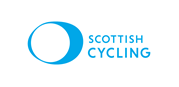 Appendix ii – Proxy FormClub/Association/Groupbeing a member of Scottish Cyclists’ Union ("the Company") hereby appoint the Chair of the AGM as my/our Proxy to attend, speak and vote for me/us and on my/our behalf at the Annual General Meeting of the Company to be held on 25 November 2023 at 12.15pm and at any adjournment thereof.The Proxy is to vote in respect of items stated below.Club/association/groups voting on resolutions should be marked with an ‘X’ in the appropriate box.  In the absence of such instructions within this form, the Proxy will vote (or abstain from voting) as he or she thinks fit on the resolutions. * Please note: The total voting strength of your club/association/group will be allocated to all marked nominees or candidates. Proxy Forms must be returned no later than 48 hours before the time of the meeting to agm@scottishcycling.org.uk PROXY GUIDELINESAs a member of the Company, you are entitled to appoint a proxy to exercise all or any of your rights to attend, speak and vote at a general meeting of the Company. You can only appoint a proxy using the procedures set out in these notes.Appointment of a proxy does not preclude you from attending the meeting and voting in person. If you have appointed a proxy and attend the meeting in person, your proxy appointment will automatically be terminated.To be valid this form of proxy must be received at agm@scottishcycling.org.uk  no later than 48 hours before the time of the meeting. Instructions as to voting on the resolutions should be indicated by the number of votes up to the total voting strength in the appropriate box. In the absence of such instructions the Proxy will vote (or abstain from voting) as he or she thinks fit on the resolutions. SCOTTISH CYCLISTS' UNION(SC 261263)2023 ANNUAL GENERAL MEETINGItemTopicFORAGAINST3To approve the minutes from the 2022 AGM5aTo approve the Annual Report5bTo approve the Financial Statements7To approve the changes to the Articles8To approve the persons certifying the accounts10To approve Badge of Honour nominations: *101011Election of Directors: *Colin AllanachColin EdgarSigned: Date: